大分大学キャリアサポーター制度への登録について（お願い）大分大学を卒業(修了)された皆様へ大分大学長　北野　正剛（公印省略）　大分大学では，各学部とキャリア支援室が連携し，学生のキャリア開発等にさらなる支援強化を図っています。本学を卒業（修了）された先輩方には，以下のような支援体制に参加登録頂き，後輩のキャリア形成のため，この支援の一役をかって頂きたいと考えております。ご協力の程よろしくお願いします。【キャリアサポーター制度とは】　本学の在学生のキャリア開発，就職支援のために，本学の卒業生（修了生）に自らの大学生活や就活体験に基づく助言，情報提供，個別相談などを行って頂く制度です。【キャリアサポーターの具体的な役割は】具体的にご協力頂きたいのは，次のような事項のいずれかです。ご協力できる範囲で構いません。a．本学の就職関係アンケート調査等への協力b．企業へのＯＢ・ＯＧ訪問の際の相談c．志望業種別の少人数の勉強会での指導・助言d．就職活動体験談等のセミナーの協力　　e．メール，電話等による個別相談【キャリアサポーターになるには】上記の内容をご覧になって，キャリアサポーターになっても良いと思われる方は，お手数ですが次のような手順をとって頂くことになります。【参加登録用紙】　大分大学 学生支援部学生・留学生支援課 キャリア支援室　行※1　退職されている方は，勤務先の名称及び所属部署名欄の記載は不要です。※2　これらの個人情報につきましては，本キャリアサポーターにかかる事務以外の目的には一切使用致しません。※３　登録後、会社名の変更や転居など連絡先の変更があった際には、下記連絡先にお知らせください。※４　登録フォームからもご登録いただけます。下記ＱＲコードからフォームにお進みください。大分大学ＨＰから登録も可能です。（大分大学ＨＰ→就職情報→卒業生・修了生の皆様→キャリアサポーター(OB･OG登録)→「登録フォームはこちら」から登録できます。）<QRコード>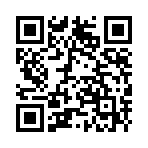 （ふりがな）氏　　　名（  　　　　　　　　　　）（  　　　　　　　　　　）勤 務 先の 名 称勤 務 先の 名 称卒業学部名（修了研究科名）教育(福祉科)・経済・医・(理)工・福祉健康科(教育・経済・医・工・福祉)教育(福祉科)・経済・医・(理)工・福祉健康科(教育・経済・医・工・福祉)所属部署名所属部署名学科（課程）（又は専攻）      　　　　学科・課程（　　　　　　　　　専攻）      　　　　学科・課程（　　　　　　　　　専攻）本人の職務内容総務・人事・財務(会計)・営業・技術・研究・その他(　　)総務・人事・財務(会計)・営業・技術・研究・その他(　　)卒業（修了）年昭和・平成・令和　　年電話番号（どちらでも）携帯電話・勤務先・自宅携帯電話・勤務先・自宅携帯電話・勤務先・自宅メールアドレス現住所〒　    －　　　　  〒　    －　　　　  〒　    －　　　　  〒　    －　　　　  〒　    －　　　　  協力可能な役割（○で囲んで下さい，複数選択可）a．本学の就職関係アンケート調査等への協力b．企業へのOB・OG訪問の際の相談c．志望業種別の少人数の勉強会での指導・助言d．就職活動体験談等のセミナーの協力e．メール，電話等による個別相談a．本学の就職関係アンケート調査等への協力b．企業へのOB・OG訪問の際の相談c．志望業種別の少人数の勉強会での指導・助言d．就職活動体験談等のセミナーの協力e．メール，電話等による個別相談a．本学の就職関係アンケート調査等への協力b．企業へのOB・OG訪問の際の相談c．志望業種別の少人数の勉強会での指導・助言d．就職活動体験談等のセミナーの協力e．メール，電話等による個別相談a．本学の就職関係アンケート調査等への協力b．企業へのOB・OG訪問の際の相談c．志望業種別の少人数の勉強会での指導・助言d．就職活動体験談等のセミナーの協力e．メール，電話等による個別相談a．本学の就職関係アンケート調査等への協力b．企業へのOB・OG訪問の際の相談c．志望業種別の少人数の勉強会での指導・助言d．就職活動体験談等のセミナーの協力e．メール，電話等による個別相談